Anforderung eines weiteren TeilbetragsZuwendungsempfänger/in	Ansprechpartner/inDatum: Zuwendungsbescheid der Landesanstalt für Kommunikation vom: Bearbeiter/in: Zuwendungszweck (Projektbezeichnung):
Zuwendungsbetrag insgesamt:	 Euro.Angefordert wird der  zweite Teilbetrag in Höhe von	 Euro. dritte Teilbetrag in Höhe von		 Euro. vierte Teilbetrag in Höhe von		 Euro.  Teilbetrag in Höhe von		 Euro.Bitte unbedingt angeben: Bankverbindung	IBAN:		BIC:		Kreditinstitut:		Kontoinhaber:	Weitere Angaben im Verwendungszweck der Überweisung (optional)Aktenzeichen:		Kennwort:		Es wird bestätigt, dass 	die allgemeinen und besonderen Nebenbestimmungen des Zuwendungsbescheides 
beachtet wurden.	die Ausgaben notwendig waren/sind, wirtschaftlich und sparsam verfahren worden ist/wird und 
die Angaben im Verwendungsnachweis mit den Büchern und Belegen übereinstimmen.Ich/Wir versichere/n die Richtigkeit und Vollständigkeit sämtlicher Angaben., ______________________________________________Unterschriften/en der vertretungsberechtigten Person/en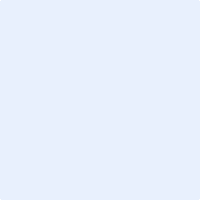 